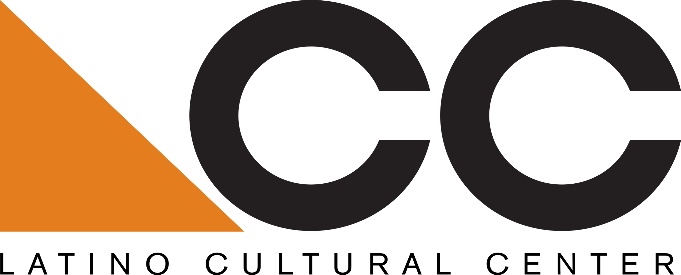 Call for Visual Arts Exhibition Proposals:The Latino Cultural Center is seeking proposals from Dallas-based ALAANA arts and cultural organizations for the following service: an LGBTQ+ visual arts exhibition featuring Dallas-based and/or Texas-based Latino/a visual artists. Exhibition will run from Friday, June 7, 2019 to July 13, 2019.Eligibility:Preference will be given to Dallas-based ALAANA* visual artists, arts and cultural organizations, and/or artistic collectives that have planned Latino/a LGBTQ+ visual arts exhibitions in Dallas and/or Texas in the past few years.Submission guidelines:Please submit a minimum 150-word description with a fee proposal, including organizational mission, proposed artist(s), and previous experience working with Dallas and regional Latino/a arts and cultural venues and/or organizations. All proposals must be submitted to Benjamin Espino, Manager, Latino Cultural Center via email: benjamin.espino@dallascityhall.com. Submissions will be accepted beginning Friday, January 25, 2019Submission Deadline: Thursday, January 31, 2019Selected candidate will be notified by email on Thursday, February 14, 2019About the Latino Cultural Center:As a division of the City of Dallas’ Office of Cultural Affairs, the mission of the Latino Cultural Center is to serve as a regional catalyst for the preservation, promotion and development of Latino/a and Hispanic arts and culture. Designed by internationally recognized Mexican architect Ricardo Legorreta, the 27,500 square foot facility features a 300-seat auditorium, outdoor plaza, and two galleries spaces. 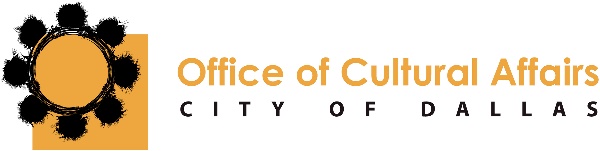 OCA vision: An equitable, diverse, and connected community, whose residents and visitors thrive through meaningful arts and cultural experiences in every neighborhood across Dallas. https://dallasculture.org/*ALAANA: African, Latinx, Asian, Arab, Native American